CONFIRMAITON RETREAT SCHEDULE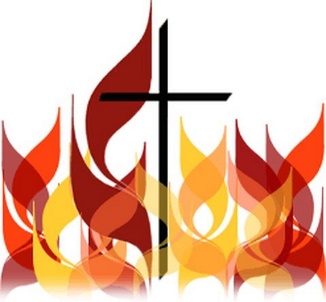 2019 2020The Diocese of Superior Confirmation Guidelines requires all Confirmation Candidate’s to make a retreat.    The retreats do cost money so if a candidate does not have the means to pay for the retreat, please contact Kim Palmer as there is some funding available to help defray the cost of the retreats.  The following are the available retreat schedules for the 2019 2020 year.  Diocesan Sponsored NET ministries retreats ($75)January 11/12		New Richmond, WIRegistration retreat forms for New Richmond can be found at https://catholicdos.org/net-ministries-retreats.NET Ministries retreats ($150) If your candidate cannot make any of the above retreats they can attend at NET ministries retreat in St. Paul. For more information and registration go to http://www.netusa.org/confirmation/ 2019-2020 Upcoming Confirmation Retreat DatesOctober 11-13, 2019: November 22-24, 2019: January 24-26, 2020:  February 7-9, 2020: February 28-March 1, 2020: March 13-15, 2020: March 27-29, 2020: April 17-19, 2020 